平成２9年度前期「緑のおもしろ講座」開催のご案内千葉県森林インストラクター会千葉県森林インストラクター会では、千葉市都市緑化植物園を中心に、近郊の自然・地域文化などを楽しみながら学ぶ講座を開催いたします。一味違った自然を見つけてみましょう。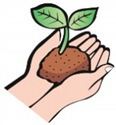 ＊受講料　４回/5回　5,000円、1回　1,500円（初回受講日にご持参ください。）＊講　師　千葉県森林インストラクター会所属森林インストラクター＊29年度前期開催日程＊講座の集合場所と時刻・注意事項　No.1、3～5　千葉駅東口12番千葉中央バス・小湊バス「蘇我駅東口」行き所要時間15分⇒「北星久喜」下車徒歩5分　　蘇我駅東口2番千葉中央バス・小湊バス「矢作経由千葉駅」行き15分⇒「緑化植物園入口」下車徒歩5分No.2　県立中央博物館前10時集合　JR千葉駅東口7番京成バス「大学病院」「大学病院・南矢作」行き15分⇒「中央博物館」下車徒歩7分京成千葉寺駅1番「大学病院」行き15分⇒「中央博物館」下車徒歩7分Ｎｏ４　下記受講希望回で午前・午後を選択してください、先着優先です。汚れてもいい服装でゴム手袋持参して下さい。材料費別途（ストール１５００円、ポケットチーフ５００円）＊問い合わせ　080-5048-4390　森池正典＊申し込み郵送先　〒275-0016　習志野市津田沼5-13-4-1413　森池正典　宛＊Ｅメールでのお申込み：森池正典　masanori_moriike@hotmail.com＊ＦＡＸでのお申込み：047-419-2836　森池正典尚、円滑な講座運営のため 受講の際は「ＦＩＣ森に親しむ会」へのご入会をいただいておりますので、ご了承お願いいたします。会費等無料です。「ＦＩＣ森に親しむ会」については千葉県森林インストラクター会ホームページをご覧ください。http://www.chiba-shinrin-instructor.com千葉県森林インストラクター会殿平成２9年度前期（29年4月～9月）緑のおもしろ講座申込書保険加入のため、必ず生年月日をご記入下さい。個人情報は当会主催の講座以外には使用しません。№講座名開催日時開催場所講師座学・野外備考1楽しいお庭の管理-管理は芸術だ-4/9（日）１0～１5時千葉市都市緑化植物園小池英憲座学野外兼　樹木医2たった2時間で房総の森を知る！＋新緑の青葉の森公園を散策5/14（日）１0～１4時生態園、青葉の森公園森池正典野外小雨決行3波乱万丈！日本の絹の物語～絶滅の危機/養蚕と製糸6/2４（土）１0～１2時千葉市都市緑化植物園井形啓己座学4藍の生葉染～絹で空色のﾏｲｽﾄｰﾙを作りませんか7/30（日）１0～１2時千葉市都市緑化植物園井形啓己屋内午前、午後同じ内容定員各15名4藍の生葉染～絹で空色のﾏｲｽﾄｰﾙを作りませんか１3～１5時千葉市都市緑化植物園井形啓己屋内午前、午後同じ内容定員各15名5ｷﾉｺの不思議：生態から健康ﾊﾟﾜｰまで～ｷﾉｺは何処に?(園内探索)9/9（土）１0～１4時半千葉市都市緑化植物園平尾信三座学野外氏　名フリガナ住　所〒〒〒電　話Ｅﾒｰﾙｱﾄﾞﾚｽ（ﾊﾟｿｺﾝ・携帯）Ｅﾒｰﾙｱﾄﾞﾚｽ（ﾊﾟｿｺﾝ・携帯）生年月日Ｔ・Ｓ・Ｈ　　年　　月　　日受講希望回1・2・3・4・5・全部４の場合の希望　午前・午後・どちらでも　　植物園までの交通手段No.1、3～5についてバス　・　自家用車　・　バイクまたは自転車No.1、3～5についてバス　・　自家用車　・　バイクまたは自転車No.1、3～5についてバス　・　自家用車　・　バイクまたは自転車